План уроку виробничого навчання з професії   Тракторист- машиніст  с\г виробництва категорії А1Тема програми: Технічне обслуговування тракторів та с/г  машинТема уроку: ТО №1, №2 трактора Т-150.                                                                Мета уроку: Навчити та закріпити знання учнів набуті на теоретичних заняттях. Набути практичних вмінь та навиків при проведенні ТО-1та ТО-2 трактора.Розвинути творчий підхід до навчання: раціональне мислення, планування та контролювання виробничих дій. Виховати почуття поваги до своєї праці та професії, бережливе ставлення до обладнання матеріалів та інструменту. Виховувати дисциплінованість, ініціативність до роботи.Тип уроку: урок вдосконалення вмінь та формування навичок.Вид уроку: аналіз конкретних ситуацій, виконання індивідуальних робіт.Матеріально-технічне забезпечення: трактор Т-150К, набір слюсарного інструменту, масло нагнітач, солідолонагнітач, ПММ, обтирочний матеріал, відро, лійка, охолоджувальна рідина, шкребок, спецодяг. Дидактичне забезпечення: конспекти, підручники, плакати, інструкційно-технологічні картки.Міжпредметні зв’язки: теоретичний матеріал, вивчений на уроках з предметів «Трактори», «ТО», «Охорона праці».Хід уроку:І.Організаційна частина (5хв.)1. Взаємне привітання, перевірка наявності і готовності учнів до заняття (відповідність одягу безпечним умовам праці).2. Повідомлення теми та мети уроку, інструктаж з охорони праці та безпеки життєдіяльності учня (знання та допуск з ОП та БЖД).ІІ. Вступний інструктаж:Актуалізація опорних знань:Повідомлення теми програми і уроку.Мотивація навчальної діяльності: Дане завдання ми будемо виконувати для того щоб притримувати трактор в працездатному стані який  залежить від своєчасного проведення заходів, які забезпечують справність і працездатність.Пояснення послідовності виконання завдання.Перевірка опорних знань, умінь та навиків учнів, необхідних їм для виконання поставленого завдання.Перевірка опорних знань учнів:І. Бліц опитування:А) Які ви знаєте види ТО? Б) Коли проводиться ЩТО, ТО-1, ТО-2, ТО-3, сезонне ТО, додаткове ТО?В) З якою метою проводиться ТО техніки?       Аналізую та доповнюю відповіді учнів,  підводжу підсумки.ІІ. Викладання нового матеріалу:Коротка характеристику трактору Т-150.Потужний колісний трактор Т-150 з чотирма ведучими колесами належить до с/г тракторів загального призначення тягового класу 30кН високої енергонасиченості. Відміна особливість трактора Т-150- універсальність, тобто сполучення в ньому якостей сучасного швидкісного трактора загального призначення і транспортного тягача підвищеної прохідності. Це дозволяє широко використовувати його в с/г виробництві на протязі року, а також експлуатувати в інших галузях народного господарства.Трактор Т-150 призначений для роботи з начіпними, напівначіпними та причіпними с/г машинами та знаряддями для виконання різних с/г робіт на підвищених швидкостях: оранки, боронування, суцільної культивації, лущення, дискування, посіву, збирання зернових культур, внесення добрив та інше, а також в агрегаті з серійними машинами і знаряддями, призначеними для тракторів класу 30кН; Кількість передач:Основний ряд…………………6З ходозменшувачем…………12Задній хід……………………..3У процесі експлуатації машини їх деталі та складальні одиниці спрацьовуються, виникає стан втоми і старіння металів, порушується взаємне розташування деталей, що призводить до втрати машиною її початкових характеристик. Оскільки втрати машиною працездатності є незворотнім процесом, то підтримання її в працездатному стані залежить від своєчасного проведення заходів, які забезпечують її справність і працездатність. Для цього використовується система планово-попереджувального технічного обслуговування  та ремонту сільськогосподарської техніки (система ППР).Система ППР - це сукупність взаємопов’язаних засобів та організаційно-технічних заходів запобіжного характеру, спрямованих на підтримання й відновлення робото здатності та справності сільськогосподарських машин і зниження вартості їх експлуатації.ВИДИ, ПЕРІОДИЧНІСТЬ ТА ОБСЯГ ТЕХНІЧНОГО ОБСЛУГОВУВАННЯ І РЕМОНТУ ТРАКТОРІВ І СІЛЬСЬКОГОСПОДАРСЬКИХ МАШИНТехнічне обслуговування поділяється на такі види.Щозмінне обслуговування (ЩО) -- проводиться через кожні 10 год. роботи або в кінці зміни.Технічне обслуговування №1 (ТО-1) – проводиться через 60 мотогодин роботи двигуна.Технічне обслуговування №2 (ТО-2) – проводиться через 240 мотогодин роботи двигуна.Технічне обслуговування №3 (ТО-3) – проводиться через 960 мотогодин роботи двигуна.Сезоне технічне обслуговування (СО) проводиться двічі на рік – весняно-літнє (ВЛ) та осінньо-зимове (ОЗ).Обсяг робіт під час проведення ЩО.Під час огляду машини треба перевірити:Її комплектність;Зовнішній стан;Відсутність протікань у системах двигуна, в елементах гідросистеми, трансмісії та в акумуляторних батареях.Перевірити рівень оливи в картері двигуна, рівень охолоджувальної рідини в радіаторі та палива в баці, якщо потрібно, долити.Підготувати пусковий двигун до запуску:Перевірити положення важеля перемикання швидкостей коробки передач у нейтральному положенні;Відкрити краник бачка пускового двигуна;Включити приводну шестірню (з’єднати редуктор пускового двигуна з вінцем маховика дизеля);Підключити акумулятор.Провести запуск пускового двигуна і дизеля.Перевірити по приладах тиск оливи (0,3-0,4МПа) у системі мащення дизеля і наявність заряду акумуляторної батареї.Перевірити дію:Освітлення;Сигналізації;Рульового керування;Гальмівної системи.Під час зміни контролювати режим роботи, температуру всіх агрегатів і механізмів за допомогою зору, слуху, нюху, і дотику.Після закінчення змінної роботи – чистка, мийка і заправка.Обсяг робіт під час проведення ТО – 1та ТО-2Виконати операції ЩО.Перевірити натяг паса вентилятора, генератора і компресора за допомогою пристрою КН – 13918 або КН – 8920 (зусилля натиску 40 Н, прогин паса 10-).Фільтрувальні елементи повітроочисника основного двигуна зняти й очистити за допомогою стисненого повітря.Злити осад з фільтра грубої очистки палива.Перевірити рівень оливи у:Редукторі пускового двигуна;Корпусі насоса високого тиску;Корпусі всережимного регулятора;Коробці передач;Розподільній коробці;Ведучого моста;Кінцевих передачах;Баці гідро начіпної системи;Баці системи рульового керування.Перевірити :Натяг гусениці ( провисання гусениці 5-)Рівень та густину електроліту в акумуляторних батареях за допомогою приладу ПИМ – 4623 або скляної трубочки діаметром 3-5мм (рівень електроліту має бути (10-15мм).Злити конденсат з балонів пневмосистеми.Змастити машину згідно з картою мащення (солідолонагнітач 03-9933, шприц 03-1279).Пояснити учням способи контролю та самоконтролю організації праці правила ОП та ОБЖ при виконанні завдання. Проводжу інструктування про безпечні прийоми праці.Застерехти від можливих типових помилок при виконанні завдання.Ознайомлюю учнів з рекомендаціями інструктивно-технологічних карт.ІІ. Поточний інструктаж  (270хв).Розподіляю учнів за робочими місцями.Під моїм наглядом учні приступають до виконання завдання, відповідно до інструкційних карток. Під час виконання завдання здійснюю цільові обходи робочих місць, перевіряю чи всі учні приступили до роботи, якщо ні то що заважає цьому. Слідкую за дотриманням учнями правил з ОП.  З’ясовую правильність організації робочих місць, ступінь засвоєння учнями послідовності виконання показаних прийомів. Раціональне використання інструментів, матеріалів.  Фіксую увагу на роботі кожного учня, але особливо на діяльності слабших. Виявивши помилки в діях навідними запитаннями, допомагаю учням самим знайти їх і відшукати шляхи виправлення.  Якщо однакових помилок припускається значна частина учнів проводжу додатковий інструктаж. Зупиняю роботу всіх учнів і додатково пояснюю не зрозуміле. Допущення помилки, причини і способи їх усунення аналізую разом з учнями.  На завершальному етапі обходу приділяю увагу правильній технологічній послідовності здійснення роботи учнями, і якості, додержання правил ТБ.ІІІ. Заключний інструктаж 30хв.   Аналізую урок в цілому: яких навчальних результатів досягла ланка і окремі учні; які були допущені помилки, порушення трудової та технологічної дисципліни. Основна мета зорієнтувати учнів на закріплення успіхів і подолання допущених недоліків у наступній роботі. Значну увагу при підведенні підсумків заняття приділяю аналізу дотримання учнями ТБ. Виставлені учням оцінки обов’язково аргументую. Практикую виставлення так званих комплексних оцінок: за знання питань теорії і раніше вивченого матеріалу; вміння застосувати знання на практиці; правильність виконання прийомів, дотримання ПБ, підтримання на робочому місці встановленого порядку; самостійність виконання завдань. Підводячи підсумки уроку пропоную учням домашнє завдання на повторення матеріалу із спецтехнології пов’язаного з темою наступного заняття.Додаток №1Інструкційна картка -№1Тема заняття: Технічне обслуговування №1 трактораТ-150.Матеріально-технічне оснащення робочого місця: ‚ трактор Т-150  мийка , плакати, підручники, комплект інструментів, приладів і пристосувань.Інструкційна картка-№2Тема заняття:Технічне обслуговування №2  трактора Т-150Матеріально-технічне оснащення робочого місця: ‚ трактор Т-150 мийка , плакати, підручники, комплект інструментів, приладів і пристосувань.№ п/пЗміст завдання та послідовність виконанняОбладнання,
інструмент,
пристосуванняТехнічні умови та вказівки щодо виконання  завдання1Інструктаж з ТБ та БЖД2Очистити трактор від пилу та бруду і рослинних рештокмийкаДвигун повинен бути чистим та сухим.3Очистити акумуляторну батарею .Спец. розчин, .аерометр.. нагрузочна вилка.Очищають акумуляторну батарею й отвори в її пробках,клеми, щільність електроліту. 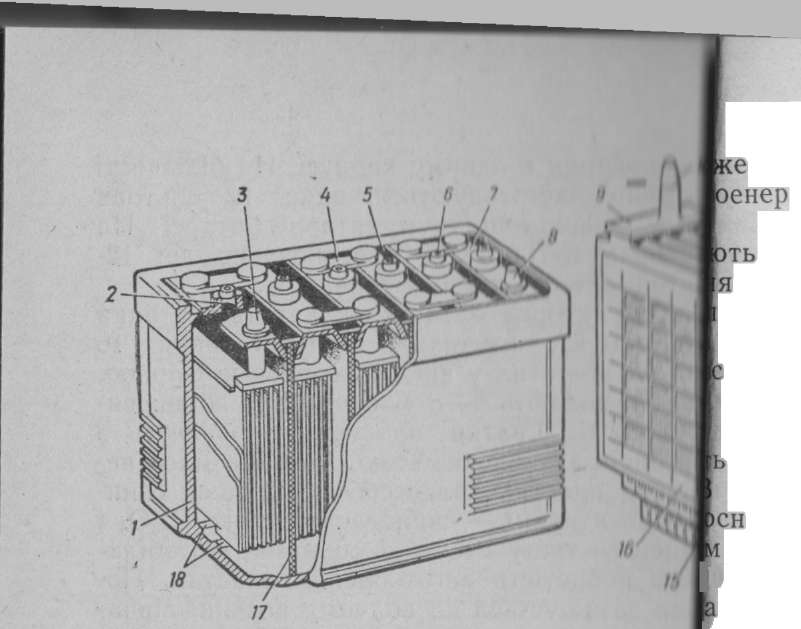 4Перевірити натяг пасів та кріплення : генератора      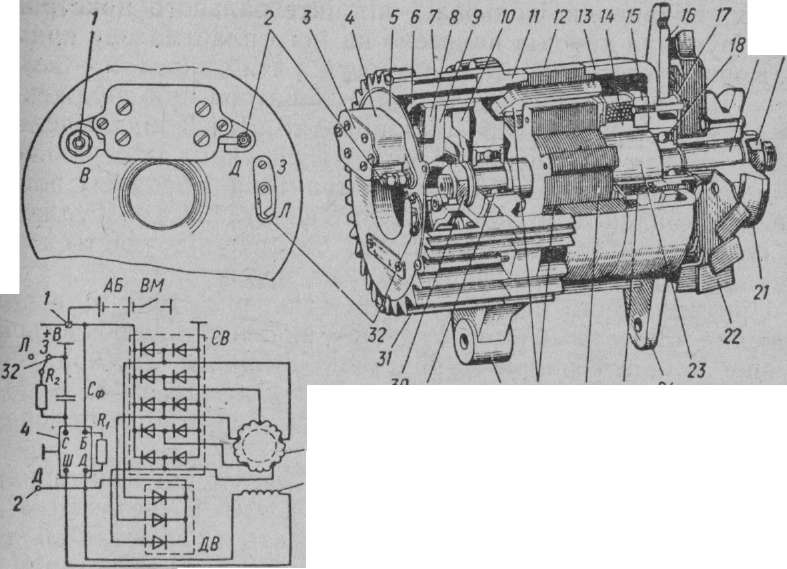 Набір інструменту.Натягують паси привода генератора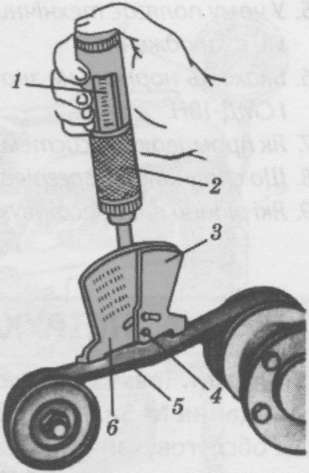 5Перевірити натяг пасів та кріплення : вентилятора      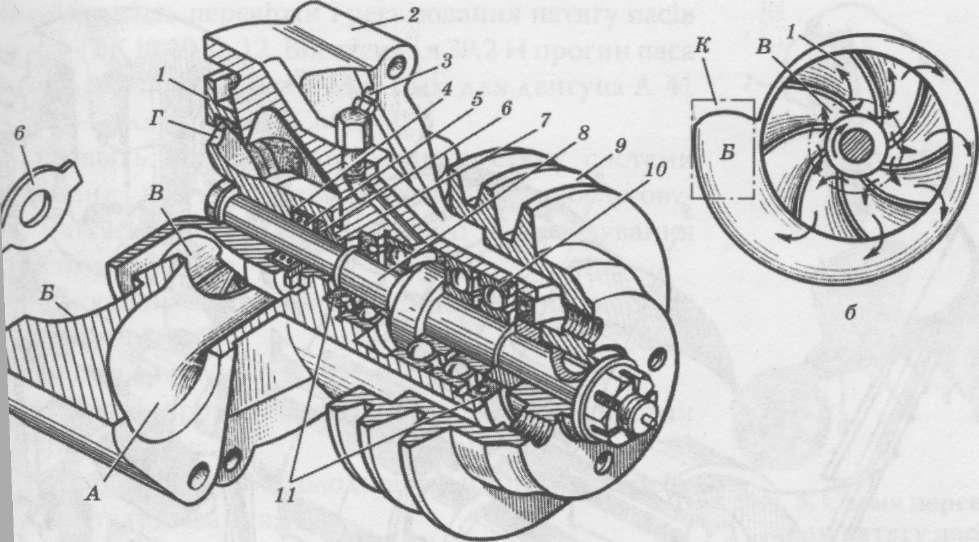 Набір інструменту6Перевірити натяг пасів та кріплення : компресора.      Набір інструменту.Натягують паси привода компресора.7Перевірити технічний стан  верхньої вісі та цапфи задньої навіски трактора.Шприц технічний плунжерний, мастика « літол – 24 » Змащують верхню вісь і цапфи центральної тяги задньої навіски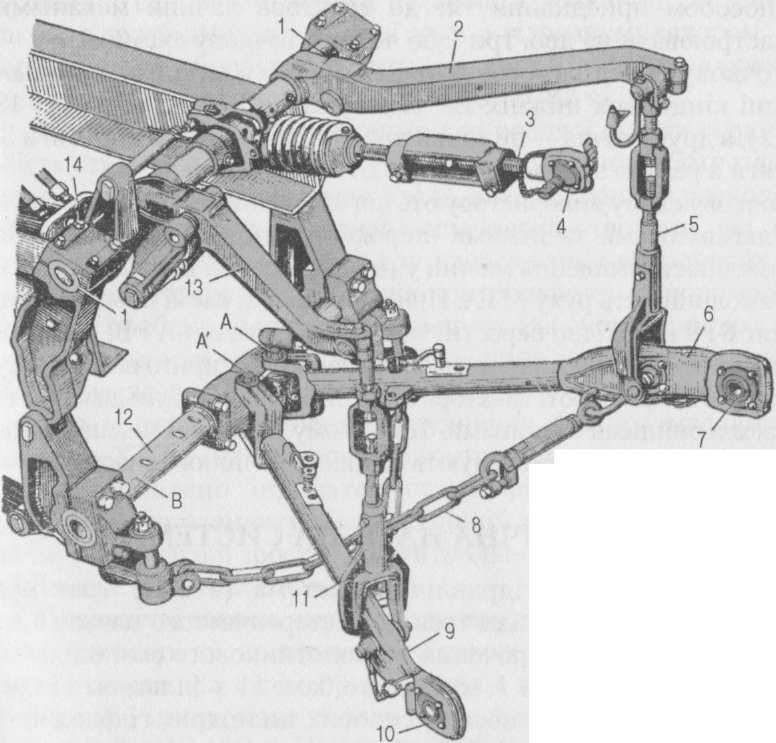 8Перевірити рівень мастила та рідини:  у картері двигунаЛінійка – щуп.Витягнути щуп. рівень мастила  повинен бути на поділці «П». при необхідності долити.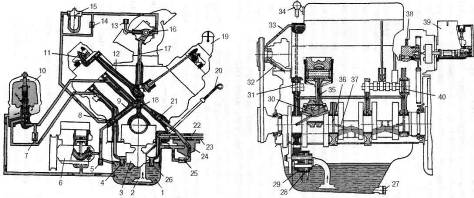 9Перевірити рівень мастила у коробці передачЛінійка – щуп. Гайковий ключ 22-24.Відкрутити контрольну  пробку . якщо мастило не потекло ,необхідно долити.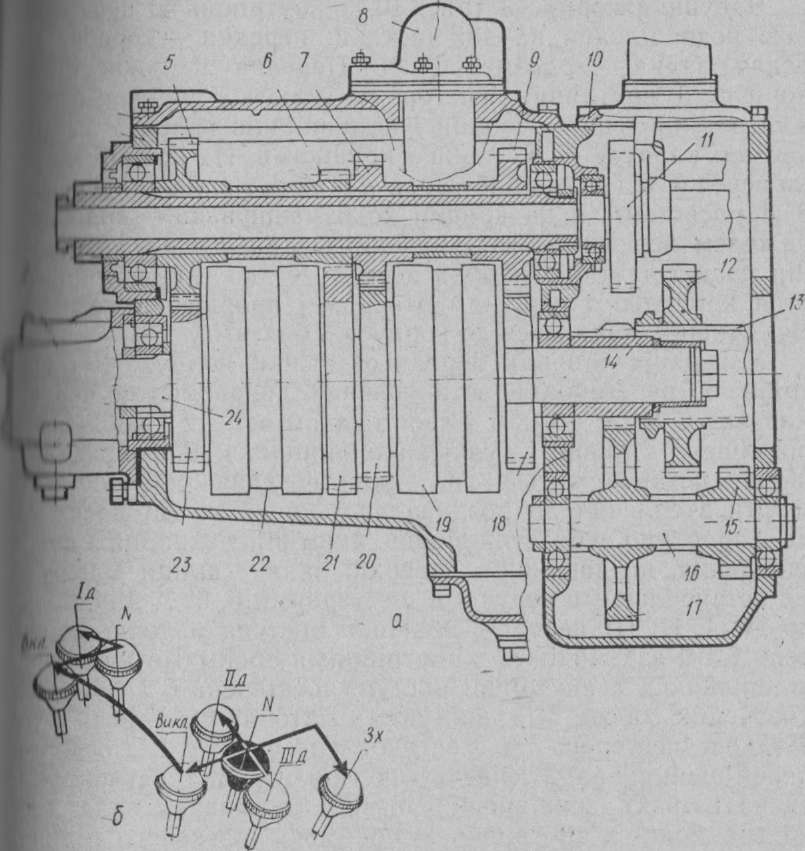 9У редукторі ВОМГайковий ключ 22-24 мм.Відкрутити контрольну  пробку . якщо мастило не потекло ,необхідно долити.10 Перевірити рівень рідини у  радіаторіПаровий клапан.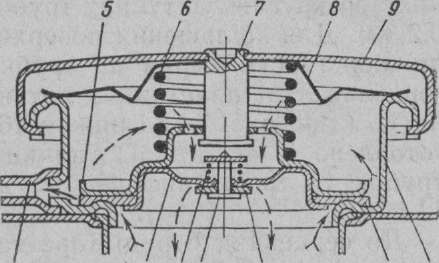 Охолоджуюча рідина повинна покривати соти радіатора на висоту 20-30 мм.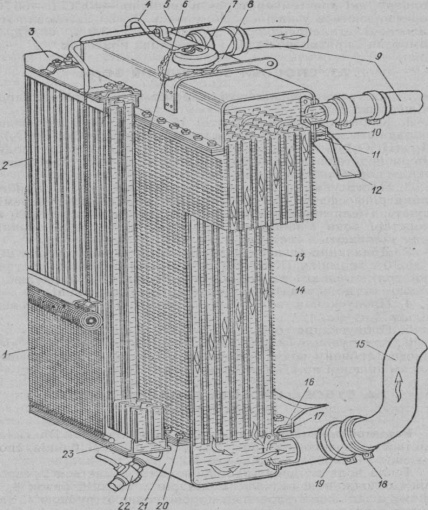 № п/пЗміст завдання та послідовність виконанняОбладнання,
інструмент,
пристосуванняТехнічні умови та вказівки щодо виконання  завдання1Інструктаж з ТБ та БЖД.2Очистити трактор від пилу та бруду і рослинних рештокМийка, компресор3Натягнути паси привода вентилятораключ гайковий 17мм3Генератораключ гайковий 17ммПрогин паса повинен бути3-5мм3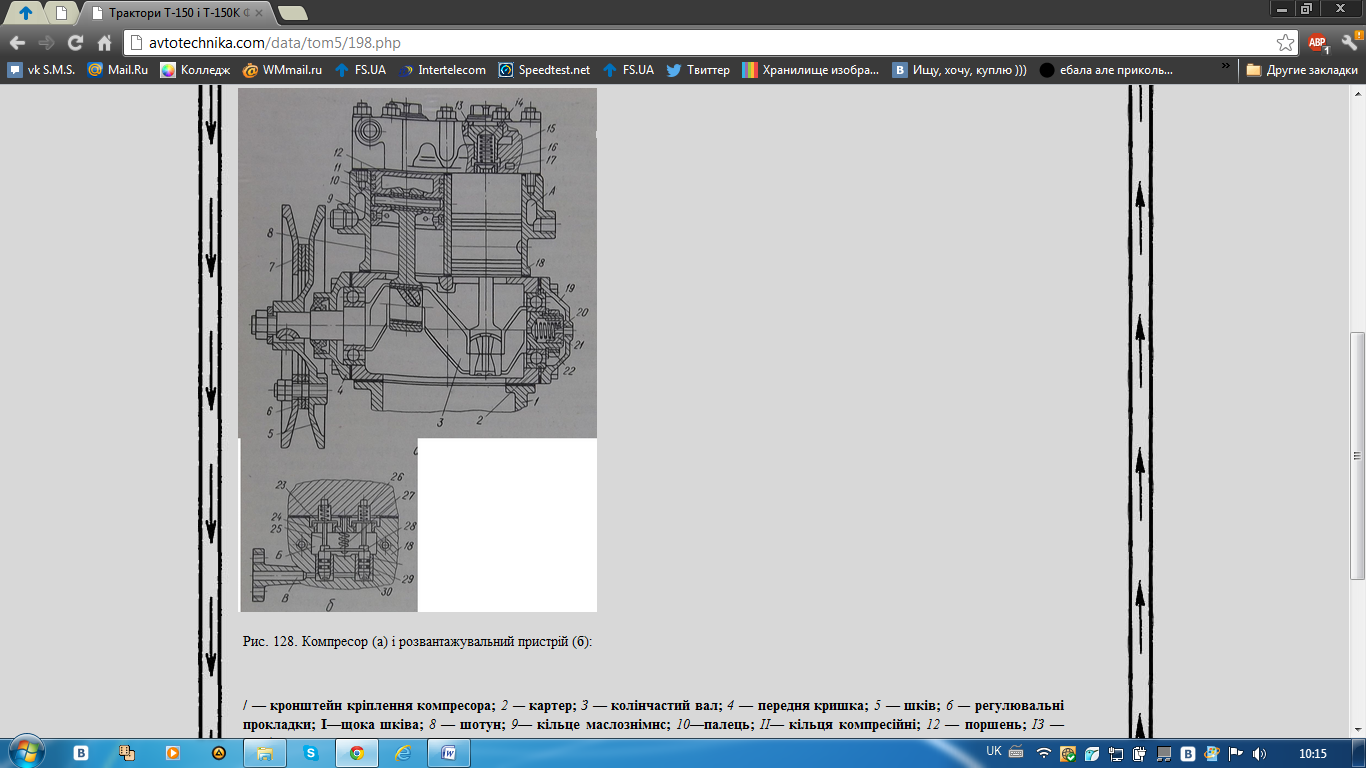 компресораключ гайковий 17-19мм4Перевірити стан : клапанного механізму  двигуна.Щуп, відвертка, ключ гайковий 14-17ммпри необхідності відрегулювати. Зазор між коромислами та штангами -0,35мм.4муфти зчеплення основного і пускового двигунів ключ гайковий 14-17ммпри необхідності відрегулювати4гальмключ гайковий 17-19 мм5Промити і очистити фільтруючі елементи і циклони : повітроочисника основного двигуна,компресор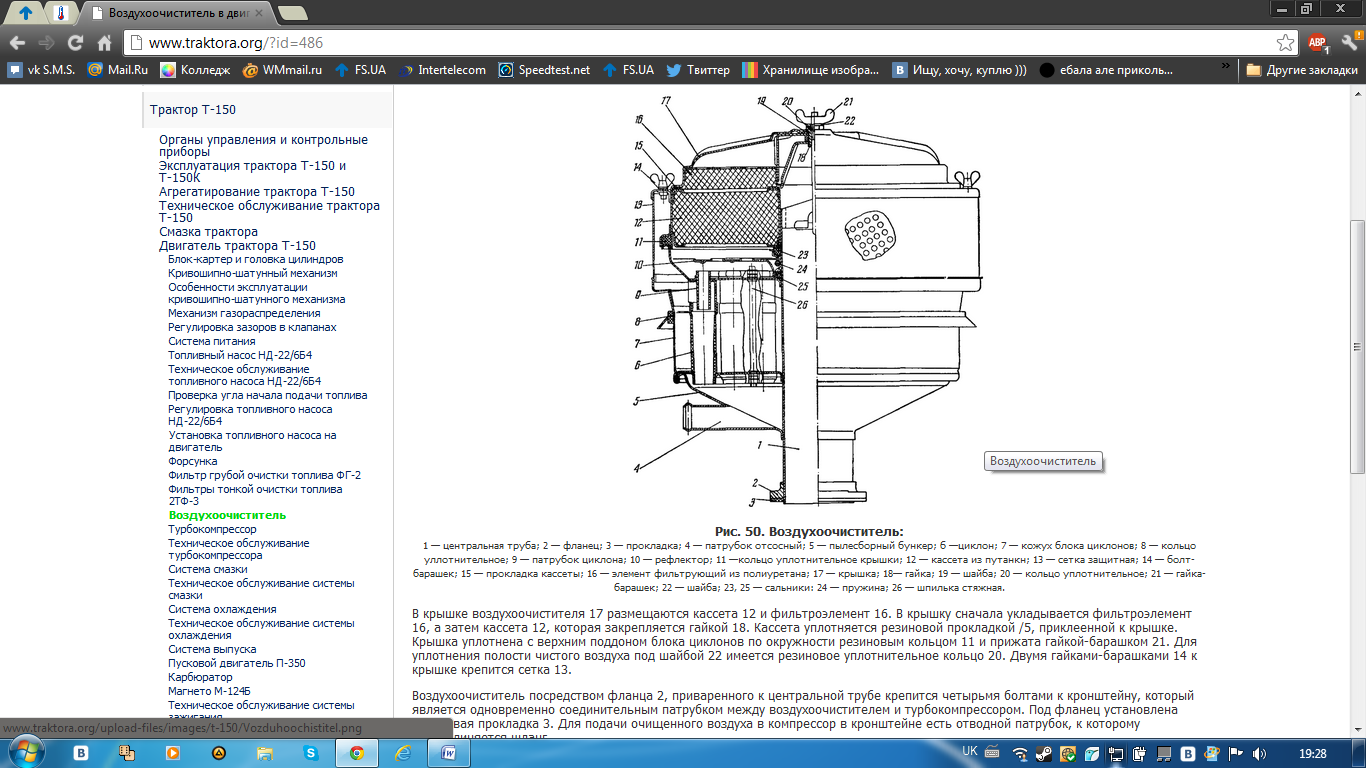 6Промити і очистити  фільтруючий елемент повіттроочисника пускового двигуна Розкрутити барашку ковпака фільтруючого елементу та зняти його.  елемент змочити в маслі7Промити і очистити   масляний фільтр турбокомпресораключ гайковий 10 – 12ммзамінити8Промити і очистити    перший ступінь фільтра тонкої очистки пальногоключ гайковий 14-17ммпри необхідності – замінити.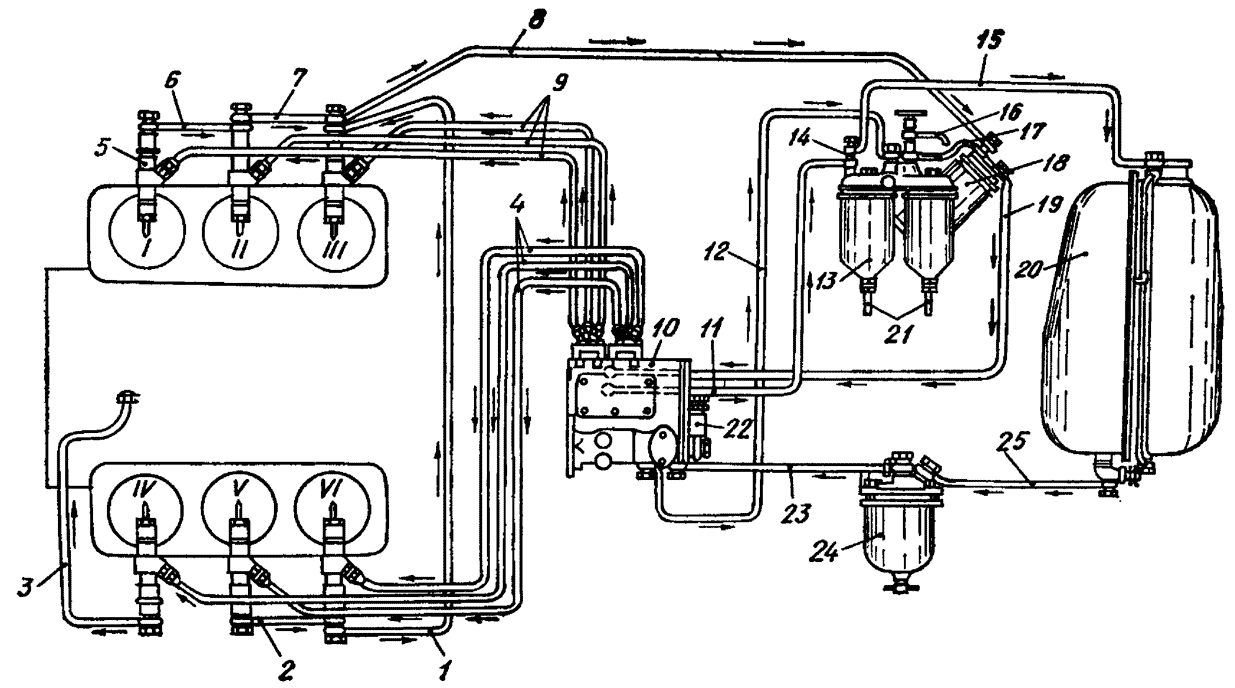 9Промити і очистити     ротор центрифугиНабір інструменту..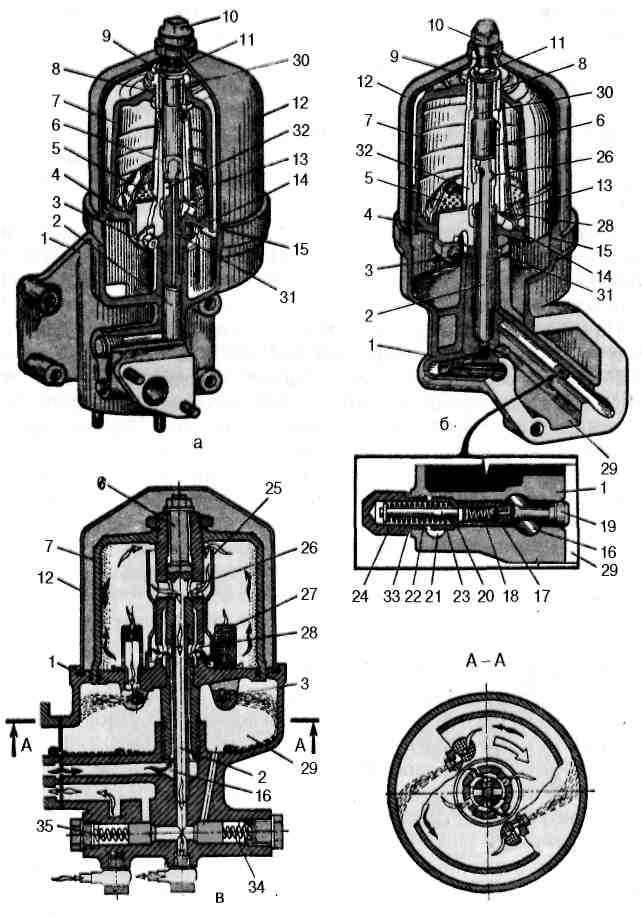 10Промити і очистити      виводи акумуляторної батареї і наконечники приводів«літол-24»Змастити виводи акумуляторної батареї і наконечники приводів11Промити і очистити       фільтр горловини бака рульового керування,Ключ гайковий 12-14мм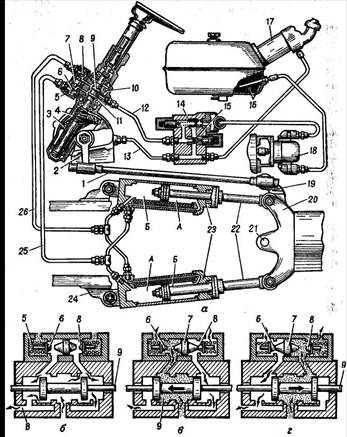 12Промити і очистити        фільтр нагнітання гідросистеми коробкиКлюч гайковий 17-19мм13змащувальну систему двигуна.Спец. посуда,  Ключ гайковий 27-30 мм.Злити мастило  та промити систему  мащення.14Зливають відстій (конденсат): з бака дизельного паливаКран. 15Зливають відстій  з фільтра грубої очистки,Пробка ключ гайковий 12ммпри необхідності замінити фільтр.16Замінити масло в картері двигуна і в паливному насосі.ключ гайковий27-30мм, мастило М-1417Змастити підшипники вала і механізму включення муфти зчепленняШприц технічний плунжерний, мастика « літол – 24 »17шарніри циліндрів і тяги рульового керуванняШприц технічний плунжерний, мастика « літол – 24 »17шліцьові з'єднання карданних валівШприц технічний плунжерний, мастика « літол – 24 »17верхню вісь і цапфи центральної тяги задньої навіскиШприц технічний плунжерний, мастика « літол – 24 »Змащують верхню вісь і цапфи центральної тяги задньої навіски17вали розтискних кулаків гальмШприц технічний плунжерний, мастика « літол – 24 »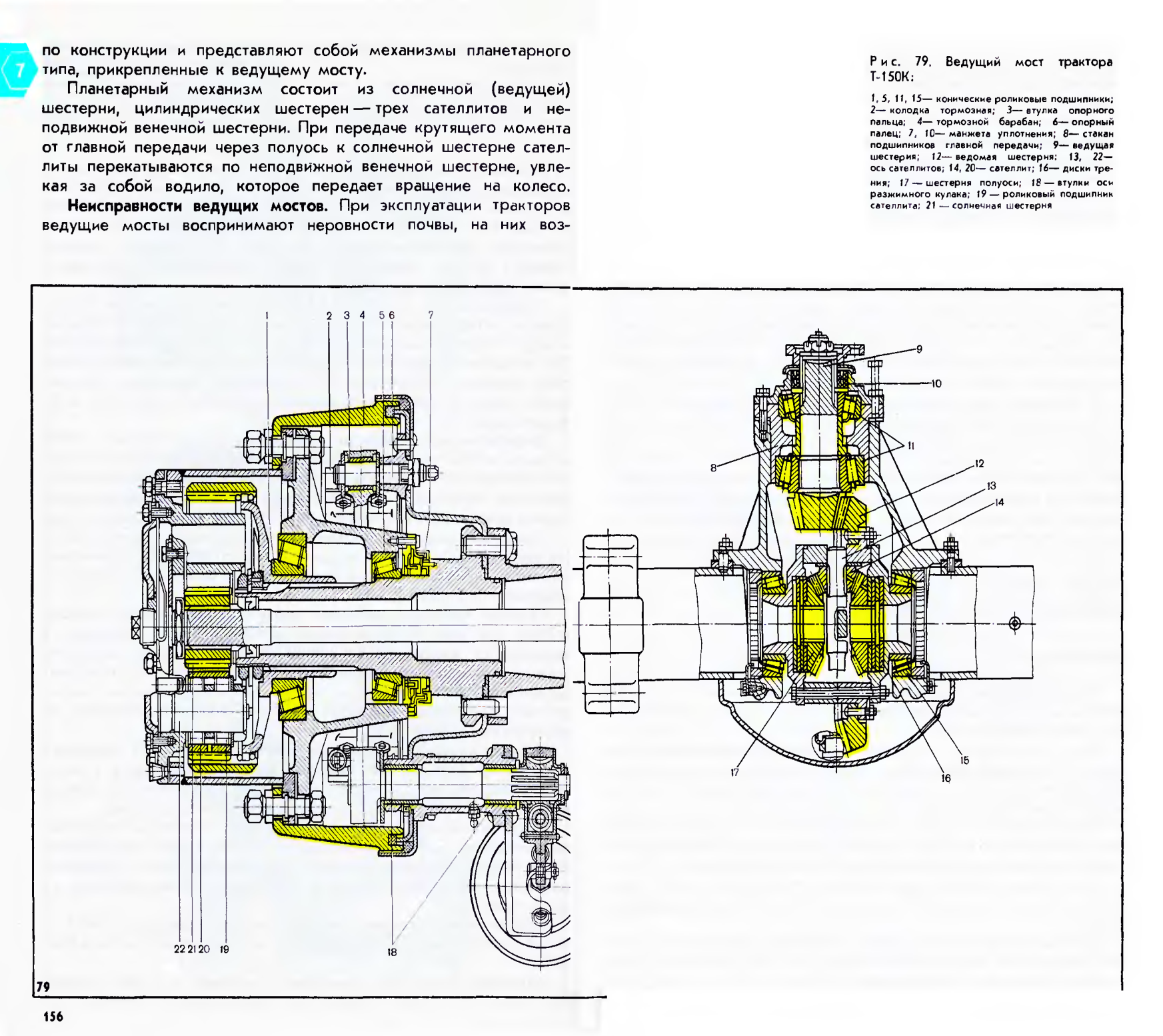 18Перевіряють рівень У редукторі пускового двигунаЛінійка – щуп.Відкрути контрольну пробку. Якщо мастило біжить – то закрутити пробку. Якщо ні – то долити.18У коробці передачЛінійка – щуп. Гайковий ключ 22-24.Відкрутити контрольну  пробку . якщо мастило не потекло ,необхідно долити.18У  баку рульового керуваннявіконцеРівень мастила повинен бути по серединіі віконця. При необхідності долити.18У редукторі ВОМГайковий ключ 22-24.Відкрутити контрольну  пробку . якщо мастило не потекло ,необхідно долити.18У  корпусі  заднього  мостів.При потребі роблять дозаправку.18У радіаторіПаровий клапан.Охолоджуюча рідина повинна покривати соти радіатора на висоту 20-30 мм.19Підтягують кріплення основних складальних одиницьНабір інструменті20Перевірити  рівень мастила в каретках Гайковий ключ 14-17мм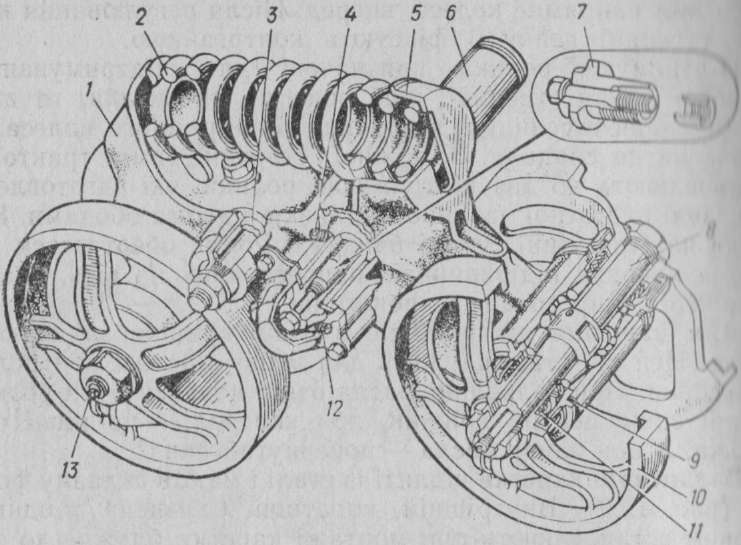 21Перевірити  рівень мастила в підтримуючих роликахГайковий ключ 14-17мм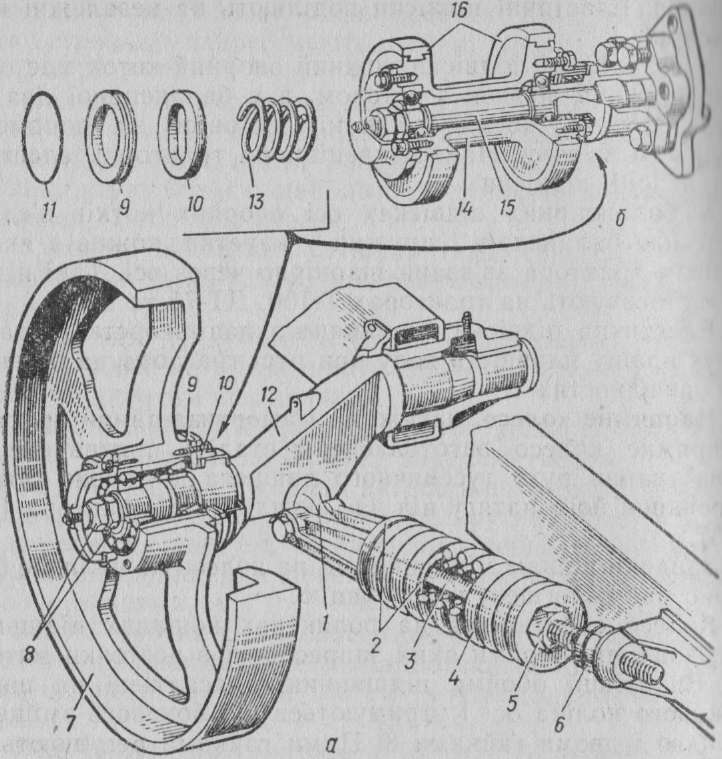 